Matematyka  >  klasa 8  > Lekcja 5 >  Temat: Symetralna odcinkazadania z tematu 6.2 str. 84 – 85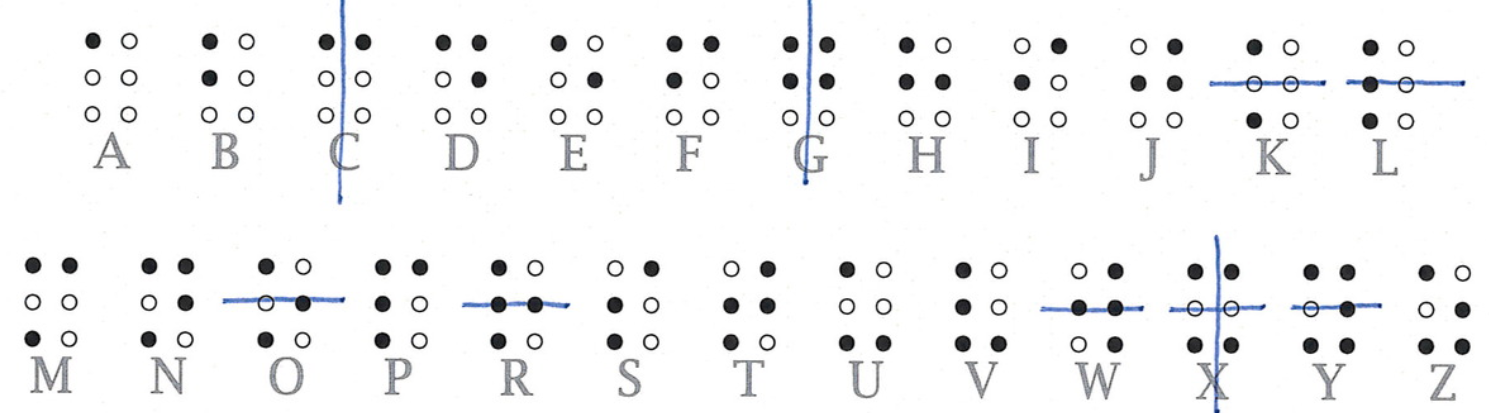 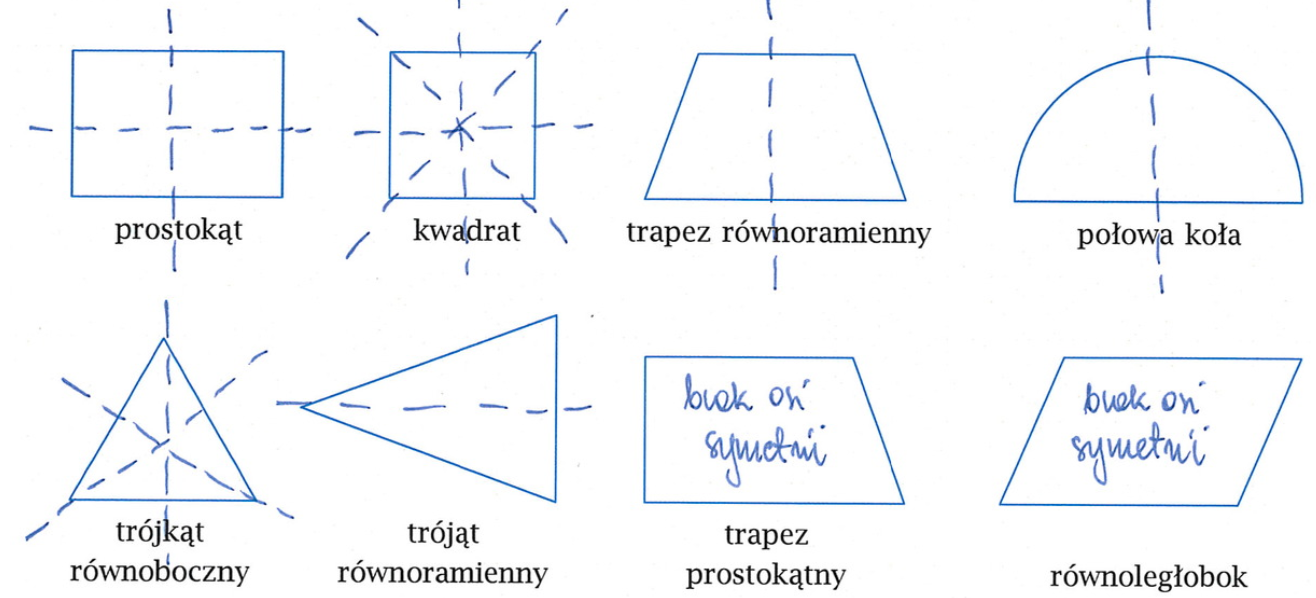 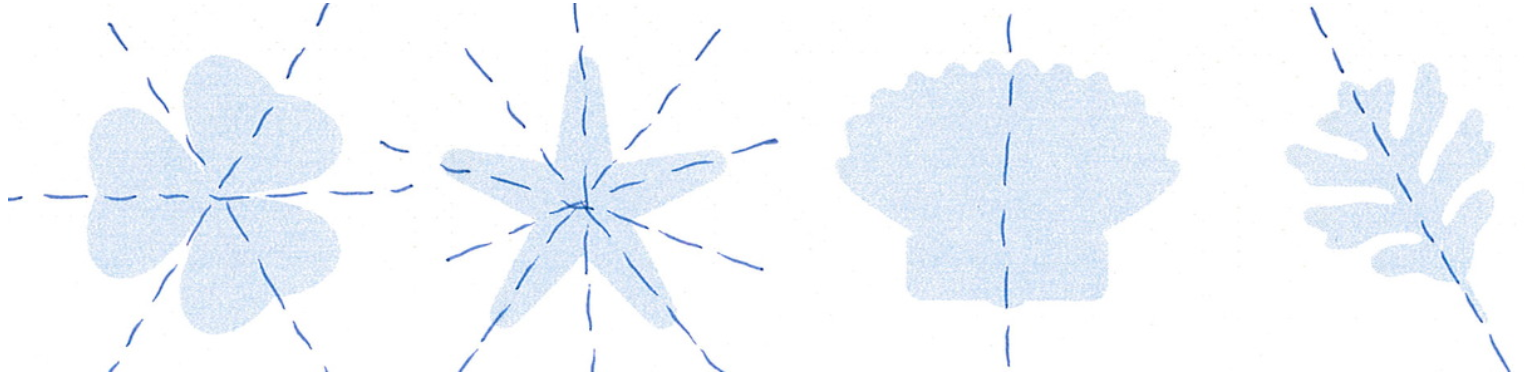 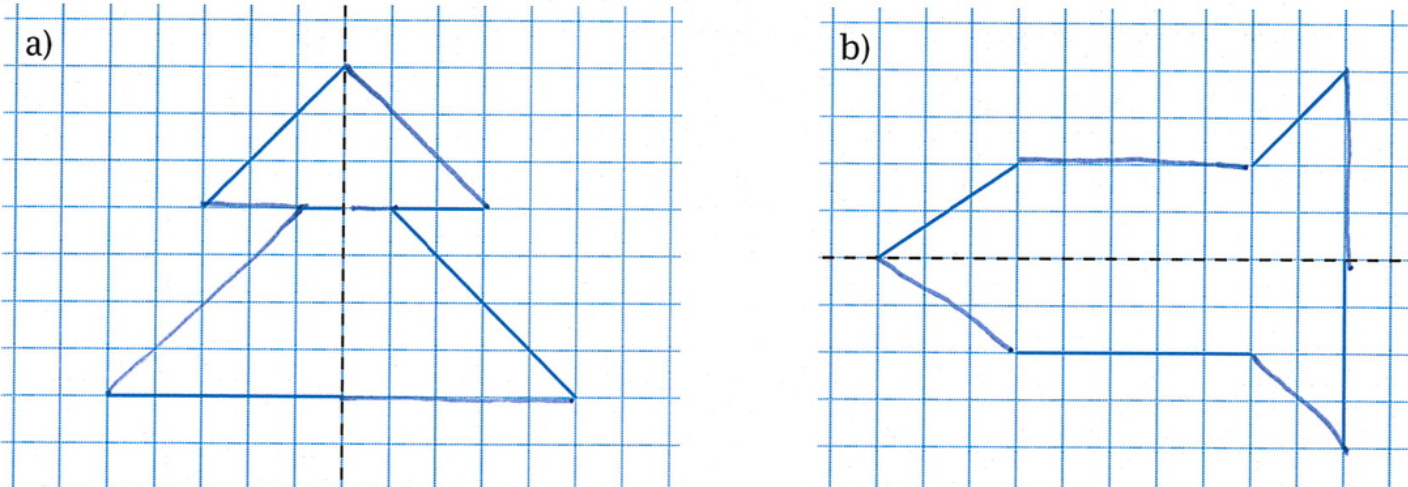 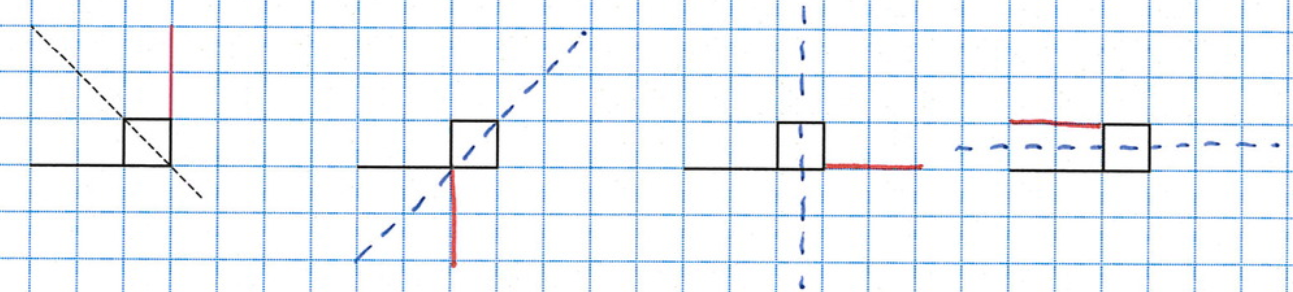 Temat: Symetralna odcinkapodręcznik str. 216 - 218Uczeń:1) rozpoznaje symetralną odcinka i dwusieczną kąta;2) zna i stosuje w zadaniach podstawowe własności symetralnej odcinkai dwusiecznej kąta jak w przykładowym zadaniu:Wierzchołek C rombu ABCD leży na symetralnych boków AB i AD. Oblicz kątytego rombu;Na poniższym rysunku narysowane zostały dwie osie symetrii odcinka AB.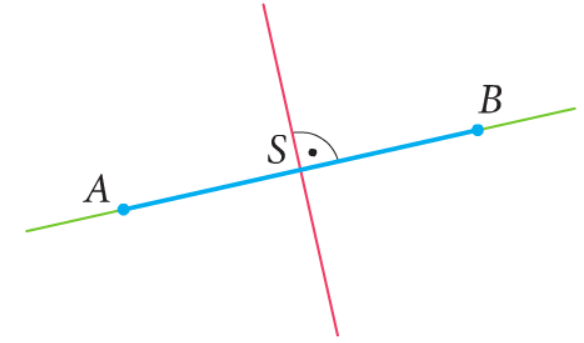 Jedną z nich jest prosta zawierająca ten odcinek,  a drugą – prosta prostopadła do tego odcinka i przechodząca przez jego środek.Tę drugą prostą nazywamy symetralną odcinka.  Jakie są podstawowe własności symetralnej odcinka?Popatrz na rysunek. Prosta k jest symetralną odcinka AB. 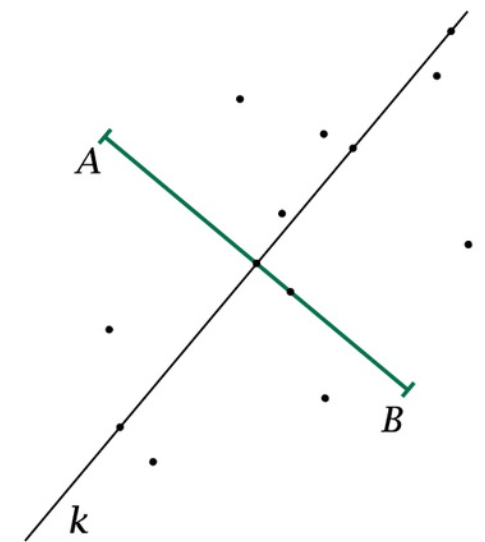 Które z zaznaczonych punktów są jednakowo odległe od punktów A  i B?  Które punkty leżą bliżej punktu A niż punktu B?Dowolny punkt P symetralnej odcinka AB leży w jednakowej odległości od obu końców tego odcinak: AP = BP.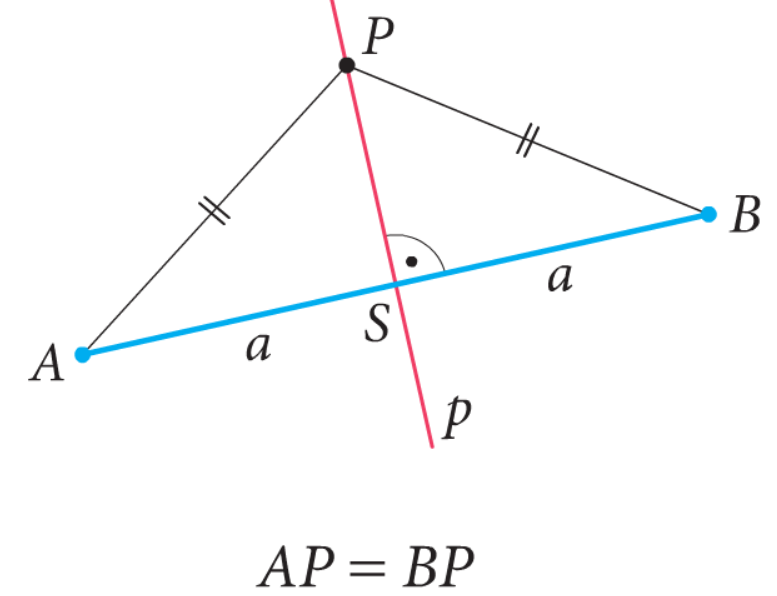 Jeśli punkt nie leży na symetralnej odcinka  (np. punkty T i R) , to jego odległość od punktu A jest inna niż jego odległość od punktu B.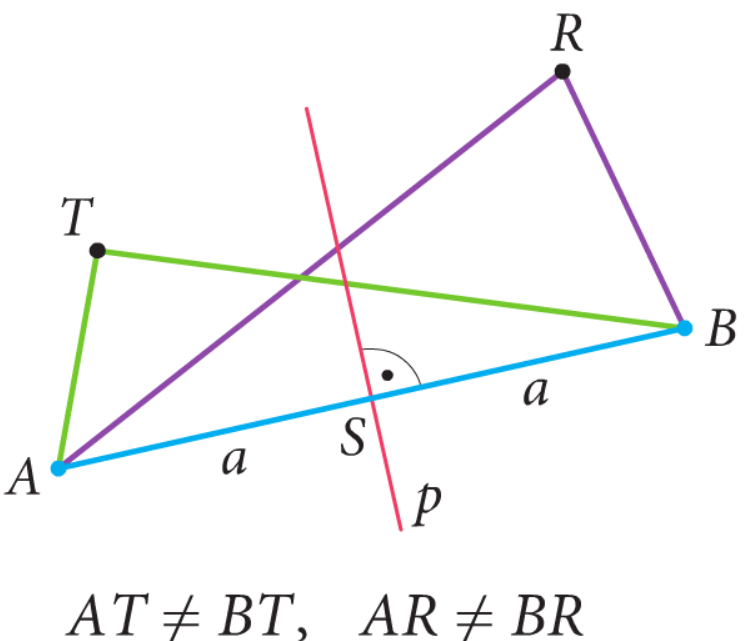 Symetralna odcinka to prosta prostopadła do  tego odcinka i przechodząca przez jego środek.Jeżeli odległość punktu P od punktu A jest taka sama jak odległość tego punktu od punktu B, to punkt P leży na symetralnej odcinka.Zaloguj się na platformę epodreczniki.pl i  wykonaj ćwiczenia z tematu: Symetralna odcinka (materiał dostępny do 8 maja).Dla chętnych: Wierzchołek C rombu ABCD leży na symetralnych boków AB i AD. Oblicz kątytego rombu.https://www.youtube.com/watch?v=5Wp3BWhq2Wo